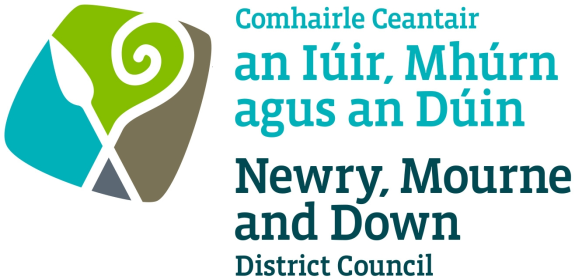 NEWRY, MOURNE & DOWN DISTRICT COUNCIL FINANCIAL ASSISTANCE 2016/2017CALL 12016 - 2017       General Guidance Notes for 2016/2017 Financial Assistance(Call 1)IntroductionNewry, Mourne and Down District Council invite applications for financial assistance towards the community and voluntary sector.This document is designed to provide guidance to organisations who are contemplating applying for funding under the Newry, Mourne and Down District Council Financial Assistance programme 2016-2017. The period under consideration is 1st April 2016 – 31st March 2017. Applicants must ensure they are completing a ‘Call 1 2016/2017’ application form.  Any other forms submitted will not be considered and will be rejected.   All projects must take place between 1st April 2016 and 31st March 2017.The closing date for applications is 4pm on Friday 11th March 2016.  Applications must be delivered to either the Council’s reception at O’Hagan House, Monaghan Row, Newry or reception at Downshire Civic Centre, Downshire Estate, , Downpatrick. Late applications will not be considered.The programme areas in this call are:Major/minor events and community festivals (including potential DCAL funding).The primary purpose of this is to assist groups in the delivery of small local festivals and events.  If any project/festival/event focuses on commemorations/marking anniversaries/remembering the past, they must comply to and illustrate the guiding principles complied by the Community Relations Council (CRC) and Heritage Lottery Fund (HLF).  Applicants should therefore:Start with the historical facts;Recognise the implications and consequences of what happened;Understand that different perceptions and interpretations exist;Show how events and activities can deepen understanding of the period.This information must be evident under section 2.4 of the application form, otherwise the application will be deemed ineligible.  Refer to the website http://www.community-relations.org.uk/marking-anniversaries for further information.Projects must demonstrate their commitment to promoting social cohesion, social inclusion, equality of opportunity and good relations.  Festivals/events should promote a positive image of the Newry, Mourne and Down District Council area and organisers must take steps to avert anti-social behaviour.Organisations in receipt of public funding must comply with all statutory obligations regarding the delivery and access of events.Festivals and events should address the following areas:Have strong community participation.Provide opportunities for people to improve skills or receive training.Promote social inclusion and improve community relations.Contribute to community regeneration.Attract visitors to the area.Provide opportunities for development – this includes capacity building, links with other organisations and diversity of activities.Maximise non-public sources of income (e.g. through commercial sponsorships, donations, ticket sales, advertising revenue etc.)Demonstrate value for money.Funding will not normally be provided for:Festivals/events taking place outside .Trade of professional conferences/conventions.Festivals/events that are primarily fundraising events, are heavily branded with charity branding or deploy potential sources of income from a festival to a charity.Award ceremonies or industry events.Residential courses and associated events.Festivals that are social events for an organisation.Fun days.Fireworks.Event insurance.Presentations or gifts to individuals.The minimum value of a grant is £500 and the maximum is £2000.Summer SchemesThe primary purpose of these projects is to target community engagement over the summer period.The minimum value of a grant is £500 and the maximum is £1000.Active Healthy CommunitiesThe primary purpose of this programme area is to develop projects which will contribute to the improvement of leisure, sport, health and wellbeing outcomes and build positive relations to develop communities to deliver improved outcomes in their local areas.  There are two key themes under which we will accept one application from each:Sports development – projects aimed at improving leisure, sport, health and wellbeing in local communities.Community engagement – projects aimed at building positive relations to develop communities in line with the local needs, producing improved outcomes in their local areas.The minimum vale for each is £500 and the maximum for (a) sports development is £3000 and (b) community engagement is £1500.Arts and CultureThe primary purpose of this is to further the development of Arts and Culture projects which increase local engagement and creates linkages to other key areas such as rural development, tourism and economic development.The minimum value of a grant is £500 and the maximum is £750.Organisations in receipt of public funding must comply with all statutory obligations regarding the delivery and access of events.  Event insurance;  Presentations or gifts to individuals.Consideration will only be given to projects seeking funding between the minimum and maximum limit for each programme area from the Council.The Council will not accept retrospective applications (i.e. applications seeking funding for projects already started prior to 1st April 2016).The Council will only consider one application per organisation per programme area., with allowance for 1 under Sports Development and 1 under Community Engagement. It is essential that applicants submit a copy of their Annual Audited Accounts or Income and Expenditure Accounts with the application.The Council will pay only the agreed sum against each original invoice whenever all relevant conditions have been met and bank statements evidencing expenditure have been submitted. “Own labour” and hire of “own facilities” are not eligible items of expenditure.Insurance costs are not eligible items of expenditure. Where applications are made for projects that are outside of the Council’s legal power to provide funds (ultra vires), then such applications will not be considered.The Council will make the final decision on the provision of funding for all/any projects. Where an organisation has been allocated funding, payment will be subject to the organisation adhering to the conditions contained within their letter of offer.This is a competitive process and applicants will be awarded in line with their score and the funding available.Assessment process and criteriaNewry, Mourne and Down District Council will consider all eligible applications. The assessment panel will make recommendations on whether applications fulfill the funding criteria and the level of funding awarded. The assessment panel recommendations are submitted to Council for approval. Assessment will take place in two stages:Stage 1: Basic eligibility checkAll project applicants must meet the following basic eligibility criteria – otherwise the application will not progress any further in the appraisal process and will not therefore be scored.Stage 2: Full Project Appraisal and ScoringAll applications passing Stage 1 basic eligibility check, will proceed to a “Full Project Appraisal and Scoring” carried out using the following criteria, process and scoring system. The assessment panel then makes a recommendation to the Council for consideration/approval. All eligible applications will be assessed against the pre-set criteria agreed by Council. All applications will be scored out of 120. An application must score a minimum of 50% under Programme and Priority Criteria and Efficiency and Effectiveness criteria as well as under the cross cutting themes before it can be considered for funding. Projects under 50% will not be recommended for support. However, a score equivalent to 50% or above will not necessarily guarantee funding as applications will be scored and ranked with funding available awarded to the highest ranked projects. Thereafter a project may be reconsidered and allocated funding should it become available at a later date.For consistency and to facilitate efficient assessment the following approach has been adopted to scoring against the following criteria:In addition the following scoring system will be used by the panel to ascertain the scores for the criteria above:NEWRY, MOURNE AND DOWN DISTRICT COUNCIL CALL 1 Application Form 2016-2017The closing date for receipt of completed application forms is: 4pm on Friday 11th March 2016.No applications will be accepted after the closing date.It is your responsibility to obtain a proof of receipt.Only one application per theme per organisation will be considered. This application form is also available in large print/audio/Braille/Irish language upon request.Important information when completing your application.You are advised to complete the Application Form in conjunction with the Council’s guidance notes and scoring criteria.The project will be assessed solely on the information provided within the application. Therefore ensure your application is completed in a comprehensive, detailed and legible manner.Applications should be completed in black ink or computer format.Additional information should only be attached where requested. Any additional material provided which has not been requested will not be considered.Applicants must ensure the application form is signed and dated.For further clarification in relation to the completion of the application you can contact :Sonya BurnsProgrammes ManagerNewry, Mourne and Down District Council Telephone Number: 028 3031 3024Section 1 Your OrganisationSection 2 About Your ProjectSection 3 Project BudgetBANK ACCOUNT DETAILS:3.6      Name of Bank: ______________________________________________3.7      Address: ______________________________________________________________________________________________________________3.8   Current Account/Savings Account Number and Sort Code: (Please specify type of account)        Account No: _____________________________        Sort Code: _____________________________Section 4 – Checking it’s all there	Ensure you have fully adhered to the basic eligibility checklist, and have answered all questions and have completed all sections in the application form. All relevant documentation as outlined below must be attached. I enclose a copy of my organisation’s constitution or other appropriate Documentation, (as per 1.2).	I enclose a copy of my organisation’s Safeguarding Policy, (applicable if project involves children and vulnerable adults), (as per 1.3). 	I enclose a copy of our most recent annual audited accounts or income and expenditure accounts, (as per 1.4). I enclose copy a of my organisation’s most recent bank statement, (as per 1.4).  I enclose the minutes of my organisation’s meeting authorising the submission of the grant application.  I enclose confirmation of VAT status, (as per 3.2).I enclose written evidence of agreement of partners to participate in theProject, (if applicable).	I confirm that the organisation operates on a not-for-profit basis unless the organisation has charitable status or all profits are reinvested in the organisation,in furtherance of its objectives and are not distributed by way of profit, dividend or otherwise to the organisation’s shareholders, members, owners, stakeholders or anybody else connected with the organisation. I confirm that sufficient insurance cover has been sought for the project and that Newry, Mourne & Down District Council is not responsible for providinginsurance for, or claims which arise from, grant-aided programmes.	Section 5 DeclarationI confirm that the information I have given on this application form is accurate and complete. I acknowledge that if I give misleading or inaccurate statements on behalf of the group or organisation, we may not receive any financial assistance or it may be withdrawn and have to be refunded to Newry, Mourne and Down District Council. Must be completed by 2 Office Holders.I confirm that the person named at Section 1 is authorised to act as the contact for the organisation in all matters relating to this application1.2.Note: The information provided on this form may be made available to other departments/ agencies for the purposes of preventing or detecting fraud.  Data Protection Act 1998Guidance notes on completing the Application for FundingClosing Date: Friday 11th March 2016 at 4pmApplications must be delivered to either the Council’s reception at:O’Hagan HouseMonaghan RowNewryOrDownshire Civic CentreDownshire EstateArdglass RoadDownpatrickApplication forms must be submitted by hard copy and received by 11th March 2016 at 4pm.  As per cover page.  The Applicant in the application should be a properly constituted community or voluntary organisation and be a not for profit organisation and the appropriate documentation must be included as evidence. As per Section 1.2.The organisation must include a copy of their Safeguarding policy, if applicable. As per 1.3.The organisation must enclose a copy of their most recent bank statement. As per Section 1.4.The organisation must enclose a copy of either their recent annual audited accounts or income and expenditure accounts.  As per Section 1.4. The project must be within the allocated funding period for the programme or service area applied for.  As per Section 2.2 and 2.4.Activities must be based in the Council area or be for beneficiaries in the Council area (Newry, Mourne and Down). As per Section 2.3.Festivals/Projects focusing on, Commemorations, Marking anniversaries or Remembering the past, must  comply to and illustrate the guiding principles compiled by the Community Relations Council (CRC) and the Heritage Lottery Fund (HLF), (include details in Section 2.4). – if applicable. The project must clearly identify how the proposed project will compliment the specific programme applied under and the Council’s strategic priorities. As per Section 2.5.Applicants must be applying for no more than the minimum and maximum thresholds outlined in each programme area, from the Council. As per Section 3. Applications forms must be appropriately signed. As per Section 5.CriterionMaximumWeightingWeighted Final ScoreCouncil & Programme or Service Area.Fit with the new Council’s overall Strategic priorities (Question 2.5)12x 112Fit with the programme or service area being applied for (Question 2.5)12x 1.518Impact on the local community (Question 2.6)12x 1.518Efficiency & effectivenessAdded value (Question 2.7)12x 112Value for money (Question 2.6 and Section 3)12x 1.518Need (Question 2.812x 1.518Cross cutting themesEquality of opportunity (Question 2.9)12x 0.56Good Relations (Question 2.10)12x 0.56Empowerment (Question 2.11)12x 0.5 6Impact on poverty, social need and health and well being (Question 2.12)12x 0.56Link at project levelLink to CriterionHow evidentScoreThe project proposal does not demonstrate that it has the capacity to deliver basic project outcomes that would be expected in order to be awarded funding.The application does not meet the basic standard under this criterionNot evident0The project proposal demonstrates some ability to deliver key outcomes in some areas but overall it is below the standard expected in order to be awarded funding.The application met some of the basic requirements of this criterion.Less evident1 – 3The project proposal demonstrates an ability to deliver project outcomes to an acceptable standard and it may be considered suitable for funding.The application met the requirements of this criterion.Evident4 – 6The project proposal is strong in the manner in which it has been described with a range of activities that will result in good outputs and the achievement of outcomes.The application fully met the requirements of this criterion.Very Evident7 – 9 The project proposal is strong as the activities described will result in good outputs and the achievement of outcomes.The application was an excellent fit with the requirement of this criterion.Highly evident10 – 12Programme AreaMin – Max amountProgramme Area applied for (please tick appropriate)Major/minor events including tourism and community festivals (including potential DCAL funding).£500 - £2000Summer Schemes£500 - £1,000Active Healthy Communities£500 - max for (a) sports development is £3000 and (b) community engagement is £1500.Arts and Culture£500 - £750For office use only:Date received:Reference number:Government funding database reference number:LEAD PARTNERLEAD PARTNERLEAD PARTNERLEAD PARTNERLEAD PARTNERLEAD PARTNERContact Details: (The information provided must be accurate and Newry, Mourne and Down District Council must be notified of any changes). Contact Details: (The information provided must be accurate and Newry, Mourne and Down District Council must be notified of any changes). Contact Details: (The information provided must be accurate and Newry, Mourne and Down District Council must be notified of any changes). Contact Details: (The information provided must be accurate and Newry, Mourne and Down District Council must be notified of any changes). Contact Details: (The information provided must be accurate and Newry, Mourne and Down District Council must be notified of any changes). Contact Details: (The information provided must be accurate and Newry, Mourne and Down District Council must be notified of any changes). Title (Mr, Mrs, Miss, Ms etc)First NameSurnamePosition in organisation:Contact Number:Organisation Name: Organisation Name: Address: Postcode:                                                                                               Telephone:E-mail:                                                      Website:Contact details for this project (if different from above) Contact details for this project (if different from above) Address: Postcode:                                                                                               Telephone:E-mail:                                                      Website:1.2 What is the legal status of your organisation? Enclose a copy of the relevant documentation as evidence.1.2 What is the legal status of your organisation? Enclose a copy of the relevant documentation as evidence.1.2 What is the legal status of your organisation? Enclose a copy of the relevant documentation as evidence.1.2 What is the legal status of your organisation? Enclose a copy of the relevant documentation as evidence.1.2 What is the legal status of your organisation? Enclose a copy of the relevant documentation as evidence.Voluntary/Community body Other (Please specify)Co-operativeRegistered Charity:Charity Number: ______________Limited Company (including company limited by guarantee)Company registration number:__________________
Place of Incorporation:__________________________1.3 Will the project involve children and/or vulnerable adults? If yes, please enclose a copy of your safeguarding policy.If your project does not require a Safeguarding policy you must state the reason why.1.3 Will the project involve children and/or vulnerable adults? If yes, please enclose a copy of your safeguarding policy.If your project does not require a Safeguarding policy you must state the reason why.1.3 Will the project involve children and/or vulnerable adults? If yes, please enclose a copy of your safeguarding policy.If your project does not require a Safeguarding policy you must state the reason why.1.3 Will the project involve children and/or vulnerable adults? If yes, please enclose a copy of your safeguarding policy.If your project does not require a Safeguarding policy you must state the reason why.Yes                         Please enclose a copyNo Reason________________________________________________                                    ________________________________________________Yes                         Please enclose a copyNo Reason________________________________________________                                    ________________________________________________Yes                         Please enclose a copyNo Reason________________________________________________                                    ________________________________________________Yes                         Please enclose a copyNo Reason________________________________________________                                    ________________________________________________1.4 What is the annual accounting position of your organisation? 1.4 What is the annual accounting position of your organisation? 1.4 What is the annual accounting position of your organisation? 1.4 What is the annual accounting position of your organisation? Audited accounts         (Please enclose most recent copy)Income & Expenditure  (Please enclose most recent copy)Each application must include a copy of their most recent bank statement, and a copy of either their recent annual audited accounts or income and expenditure accounts.  If this is not enclosed your application will not be processed.  Audited accounts         (Please enclose most recent copy)Income & Expenditure  (Please enclose most recent copy)Each application must include a copy of their most recent bank statement, and a copy of either their recent annual audited accounts or income and expenditure accounts.  If this is not enclosed your application will not be processed.  Audited accounts         (Please enclose most recent copy)Income & Expenditure  (Please enclose most recent copy)Each application must include a copy of their most recent bank statement, and a copy of either their recent annual audited accounts or income and expenditure accounts.  If this is not enclosed your application will not be processed.  Audited accounts         (Please enclose most recent copy)Income & Expenditure  (Please enclose most recent copy)Each application must include a copy of their most recent bank statement, and a copy of either their recent annual audited accounts or income and expenditure accounts.  If this is not enclosed your application will not be processed.  1.5 Please describe your organisation and provide examples of previous initiatives or projects.1.6 Organisational Information.Date of formation: _______________________Chairperson:         _______________________Secretary:             _______________________Treasurer:             _______________________2.1 Project Title:2.2 Start and end date of your project2.2 Start and end date of your project2.2 Start and end date of your project2.2 Start and end date of your projectStart date__/__/_____End date__/__/_____2.3 Please also indicate the project’s primary area of benefit within Newry, Mourne and Down District Council by ticking the relevant areas below.Note:  The Council will only fund activities for beneficiaries in the Council area or activities based in the area.Crotlieve          _________________      Slieve Croob     __________________ Downpatrick     ________________        Slieve Gullion   __________________Newry               ________________        Rowallane        __________________The Mournes    ________________        2.4 Give a brief description of your project outlining specific aims and objectives.Please note: Applications that are Commemorative / Marking Anniversaries / Remembering the past must  detail below how their community festival / event adheres to the guiding principles compiled by the Community Relations Council (CRC) and the Heritage Lottery Fund.2.5 Clearly identify how the proposed project will complement the specific programme applied under and the Council’s strategic priorities? 2.6 Outline the outcomes and benefits of your project for the local community. Provide targets e.g. number participating, number of events etc. 2.7 How is the proposal/idea new or how does it build on a current or previous project to address continued needs? 2.8 What need is being met by this project?  How did you establish this need?2.9 How will the initiative improve equality of opportunity? Please detail what actions will be undertaken which will contribute to improving equality of opportunity.2.10 How will the initiative promote good relations? Please detail what actions will be undertaken which will contribute to improving good relations. 2.11 How will the project empower the local community building capacity for future self help?2.12 Please detail what actions you will be undertaking to address social needs, health and wellbeing and impact on poverty.3.1 Total Cost of Project:£3.2 Amount Requested from Newry, Mourne & Down District Council:(This must be within the lower and upper level thresholds outlined in the guidance notes for each programme area).£Is the Applicant Organisation/Lead Partner registered for VAT?Please note that if registered for VAT you should normally exclude VAT from the project costs.  If you are not registered for VAT please include VAT along with the costs detailed in your project budget)Yes / NoPlease provide details:3.3 Please list any other organisations that you or your partners have approached for funding for this project. Say how much has been asked for or received so far.  Give any relevant reference number.3.3 Please list any other organisations that you or your partners have approached for funding for this project. Say how much has been asked for or received so far.  Give any relevant reference number.3.3 Please list any other organisations that you or your partners have approached for funding for this project. Say how much has been asked for or received so far.  Give any relevant reference number.3.3 Please list any other organisations that you or your partners have approached for funding for this project. Say how much has been asked for or received so far.  Give any relevant reference number.OrganisationFunding Programme (Include reference number)Amount sought /receivedPeriod of Funding (start-end dates)£££££3.4 Will this project generate revenue? If yes, provide details below3.4 Will this project generate revenue? If yes, provide details belowYes / NoYearSourceAmount£££3.5 Please provide a fully costed budget with a breakdown of all costs. Please detail which elements of your project you wish the Council to fund. Note the Council will only pay grant monies against headings and figures detailed below.3.5 Please provide a fully costed budget with a breakdown of all costs. Please detail which elements of your project you wish the Council to fund. Note the Council will only pay grant monies against headings and figures detailed below.3.5 Please provide a fully costed budget with a breakdown of all costs. Please detail which elements of your project you wish the Council to fund. Note the Council will only pay grant monies against headings and figures detailed below.3.5 Please provide a fully costed budget with a breakdown of all costs. Please detail which elements of your project you wish the Council to fund. Note the Council will only pay grant monies against headings and figures detailed below.3.5 Please provide a fully costed budget with a breakdown of all costs. Please detail which elements of your project you wish the Council to fund. Note the Council will only pay grant monies against headings and figures detailed below.Items of ExpenditureCost £Council Contribution sought        £ TOTAL BUDGETTitle (Mr, Mrs, Ms, Miss etc)First name (Please print)Surname (Please print)Signature:Date:Your position within the organisation: Title (Mr, Mrs, Ms, Miss etc)First name (Please print)Surname (Please print)Signature:Date:Your position within the organisation: Title (Mr, Mrs, Ms, Miss etc)First name (Please print)Surname (Please print)Signature:Date:Your position within the organisation: 